الأطراف الموقعة على المقترحات العربية المشتركةمقترحات مشتركة مقدمة من الدول العربية - قائمة الموقعين1مقترحات مشتركة مقدمة من الدول العربية - قائمة الموقعين1مقترحات مشتركة مقدمة من الدول العربية - قائمة الموقعين1___________مؤت‍مر ال‍مندوبين ال‍مفوضين (PP-14)
بوسان، 20 أكتوبر - 7 نوفمبر 2014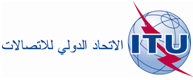 ال‍جلسة العامةالوثيقة 79-A7 أكتوبر 2014الأصل: بالإنكليزيةإدارات الدول العربيةإدارات الدول العربيةمقترحات مشتركة مقدمة من الدول العربية بشأن أعمال المؤتمرمقترحات مشتركة مقدمة من الدول العربية بشأن أعمال المؤتمرالوثيقـة 79(Add.1)الوثيقـة 79(Add.1)الوثيقـة 79(Add.1)الوثيقـة 79(Add.1)الوثيقـة 79(Add.1)الوثيقـة 79(Add.1)الوثيقـة 79(Add.1)الوثيقـة 79(Add.1)الوثيقـة 79(Add.1)الوثيقـة 79(Add.1)المقترحات79A1/179A1/279A1/379A1/479A1/579A1/679A1/779A1/879A1/979A1/10المقترحاتالرقم 30 من القواعد العامةالقرار 2القرار 34القرار 111القرار 77القرار 153القرار 159القرار 169مشروع قرار جديد (العراق)مشروع قرار جديد (تتبع الرحلات الجوية)الجزائرXXXXXXXXXXالبحرينXXXXXXXXXXاتحاد جزر القمرجيبوتيمصرXXXXXXXXXXالعراقXXXXXXXXXXالأردنXXXXXXXXXXالكويتXXXXXXXXXXلبنانXXXXXXXXXXليبياموريتانياXXXXXXXXXXالمغربXXXXXXXXXXعُمانXXXXXXXXXXقطرXXXXXXXXXXالمملكة العربية السعوديةXXXXXXXXXXالصومالXXXXXXXXXXالسودانXXXXXXXXXXسوريةتونسXXXXXXXXXXالإمارات العربية المتحدةXXXXXXXXXXاليمنالوثيقـة 79(Add.2)الوثيقـة 79(Add.2)الوثيقـة 79(Add.2)الوثيقـة 79(Add.2)الوثيقـة 79(Add.2)الوثيقـة 79(Add.2)الوثيقـة 79(Add.2)الوثيقـة 79(Add.2)الوثيقـة 79(Add.2)الوثيقـة 79(Add.2)الوثيقـة 79(Add.2)الوثيقـة 79(Add.2)الوثيقـة 79(Add.2)المقترحات79A2/179A2/279A2/379A2/479A2/579A2/679A2/779A2/879A2/979A2/1079A2/1179A2/1279A2/13المقترحاتالمقرر 12القرار 21القرار 64القرار 70القرار 99القرار 125القرار 140القرار 146القرار 167القرار 175القرار 176القرار 182القرار 130الجزائرXXXXXXXXXXXXXالبحرينXXXXXXXXXXXXXاتحاد جزر القمرجيبوتيمصرXXXXXXXXXXXXXالعراقXXXXXXXXXXXXXالأردنXXXXXXXXXXXXXالكويتXXXXXXXXXXXXXلبنانXXXXXXXXXXXXXليبياموريتانياXXXXXXXXXXXXXالمغربXXXXXXXXXXXXXعُمانXXXXXXXXXXXXXقطرXXXXXXXXXXXXXالمملكة العربية السعوديةXXXXXXXXXXXXXالصومالXXXXXXXXXXXXXالسودانXXXXXXXXXXXXXسوريةتونسXXXXXXXXXXXXXالإمارات العربية المتحدةXXXXXXXXXXXXXاليمنXXXXXXXXXXXXXالوثيقـة 79(Add.3)الوثيقـة 79(Add.3)الوثيقـة 79(Add.3)الوثيقـة 79(Add.3)الوثيقـة 79(Add.3)الوثيقـة 79(Add.3)الوثيقـة 79(Add.4)الوثيقـة 79(Add.4)الوثيقـة 79(Add.4)الوثيقـة 79(Add.4)الوثيقـة 79(Add.4)الوثيقـة 79(Add.4)الوثيقـة 79(Add.4)المقترحات79A3/179A3/279A3/379A3/479A3/579A3/679A4/179A4/279A4/379A4/479A4/579A4/679A4/7المقترحاتالقرار 101القرار 102القرار 139القرار 172القرار 177القرار 179مشروع قرار جديد (النفاذ)مشروع قرار جديد (الشباب)القرار 154القرار 174القرار 173القرار 163القرار 171الجزائرXXXXXXXXXXXXXالبحرينXXXXXXXXXXXXXاتحاد جزر القمرجيبوتيمصرXXXXXXXXXXXالعراقXXXXXXXXXXXXXالأردنXXXXXXXXXXXXXالكويتXXXXXXXXXXXXXلبنانXXXXXXXXXXXXXليبياموريتانياXXXXXXXXXXXXXالمغربXXXXXXXXXXXXXعُمانXXXXXXXXXXXXXقطرXXXXXXXXXXXXXالمملكة العربية السعوديةXXXXXXXXXXXXXالصومالXXXXXXXXXXXXXالسودانXXXXXXXXXXXXXسوريةتونسXXXXXXXXXXXXXالإمارات العربية المتحدةXXXXXXXXXXXXXاليمن